Presseinformation»Krabben-Connection« von Patricia BrandtMeßkirch, Juni 2020Tödlicher Naturraub
Der erste Fall für Kommissar Oke Oltmanns an der OstseeIm Laufe der Jahrhunderte, insbesondere in den letzten hundert Jahren, ist die Zahl der Weltbevölkerung förmlich explodiert. Überfüllte Städte und Massentourismus erfordern immer mehr Platz und richten für die Natur großen Schaden an. Die Rodung ganzer Wälder, die Vermüllung der Meere und die Zerstörung von seltenen Lebewesen, die man noch gar nicht kennt, rauben der Natur jeglichen Platz zum Atmen. Daher setzen sich viele Millionen Menschen für die Aufrechterhaltung von Natur und Umwelt ein. Dies greift auch Patricia Brandt in ihrem neuen Ostsee-Krimi »Krabben-Connection« auf. Darin ermittelt Kommissar Oke Oltmanns in seinem ersten Fall. Beim Bau einer neuen Hotelanlage in einem Naturschutzgebiet an der Ostsee verschwindet der Geschäftsmann Xaver Kohlgruber an seinem ersten Tag spurlos. Schnell zählen die Mitglieder der Bürgerinitiative »Rettet die Stranddistel« zu den Tatverdächtigen. Oltmanns nimmt die Ermittlungen auf und findet sich in einem Fall um Gewinnmaximierung und Naturzerstörung abseits der Urlaubsidylle wieder. Der Autorin gelingt dabei ein fesselnder Krimi, der mit einem lockeren Ton aufwartet und, rund um ein brandaktuelles Thema, reihenweise schräge Charaktere hervorbringt. Vor allem die Stranddistel avanciert hier zur Hauptdarstellerin.Zum BuchIn dem verträumten Fischerdorf Hohwacht an der Ostsee passiert nie etwas. Eigentlich. Doch dann verschwindet der Münchner Geschäftsmann Xaver Kohlgruber aus seinem Hotelzimmer. Der bärbeißige Kommissar und Tierpräparator Oke Oltmanns geht von Mord aus. Unter Verdacht geraten die Mitglieder der Bürgerinitiative „Rettet die Stranddistel“, denn Kohlgruber plante den Bau einer Hotelanlage – ausgerechnet im Hohwachter Naturschutzgebiet! Oke merkt schnell, dass hier nicht alles so idyllisch ist, wie es scheint …Die AutorinPatricia Brandt, Jahrgang 1971, stammt gebürtig aus Neustadt am Rübenberge. Nach ihrem Germanistikstudium hat sie volontiert und seitdem für verschiedene Medien (darunter Focus, dpa und NDR Fernsehen) gearbeitet. Seit 20 Jahren ist sie als Redakteurin für den Bremer Weser-Kurier tätig und schreibt seit einigen Jahren Kolumnen für den Burda Verlag. Ihre Serie „Fluchtpunkte“ über die Integration von Geflüchteten wurde 2019 von der renommierten Konrad-Adenauer-Stiftung gewürdigt. Patricia Brandt lebt mit ihrem Mann, zwei Kindern, einem Hund und zwei Bienenvölkern in der Nähe von Bremen.Krabben-ConnectionPatricia Brandt285 SeitenEUR 12,00 [D] / EUR 12,40 [A]ISBN 978-3-8392-2725-1Erscheinungstermin: 10. Juni 2020Kontaktadresse: Gmeiner-Verlag GmbH Petra AsprionIm Ehnried 588605 MeßkirchTelefon: 07575/2095-153Fax: 07575/2095-29petra.asprion@gmeiner-verlag.dewww.gmeiner-verlag.deCover und Autorenfoto zum Download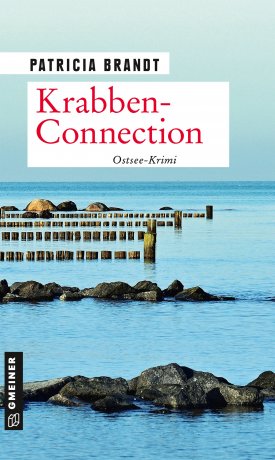 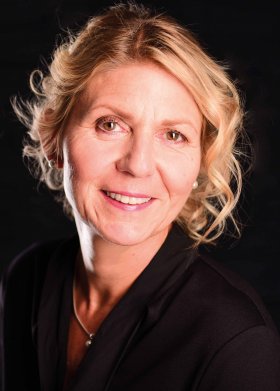 				© StudioLine Photography, BremenAnforderung von Rezensionsexemplaren:Patricia Brandt »Krabben-Connection«, ISBN 978-3-8392-2725-1Absender:RedaktionAnsprechpartnerStraßeLand-PLZ OrtTelefon / TelefaxE-Mail